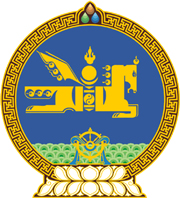 МОНГОЛ УЛСЫН ХУУЛЬ2023 оны 07 сарын 07 өдөр                                                                  Төрийн ордон, Улаанбаатар хот   ТӨРИЙН АУДИТЫН ТУХАЙ ХУУЛЬД   ӨӨРЧЛӨЛТ ОРУУЛАХ ТУХАЙ	1 дүгээр зүйл.Төрийн аудитын тухай хуулийн 41 дүгээр зүйлийн 41.2.2 дахь заалтын “тахир дутуугийн” гэснийг “хөдөлмөрийн чадвар алдсаны” гэж өөрчилсүгэй. 	2 дугаар зүйл.Энэ хуулийг Нийгмийн даатгалын сангаас олгох тэтгэврийн тухай хууль /Шинэчилсэн найруулга/ хүчин төгөлдөр болсон өдрөөс эхлэн дагаж мөрдөнө.МОНГОЛ УЛСЫН 		ИХ ХУРЛЫН ДАРГА 				Г.ЗАНДАНШАТАР